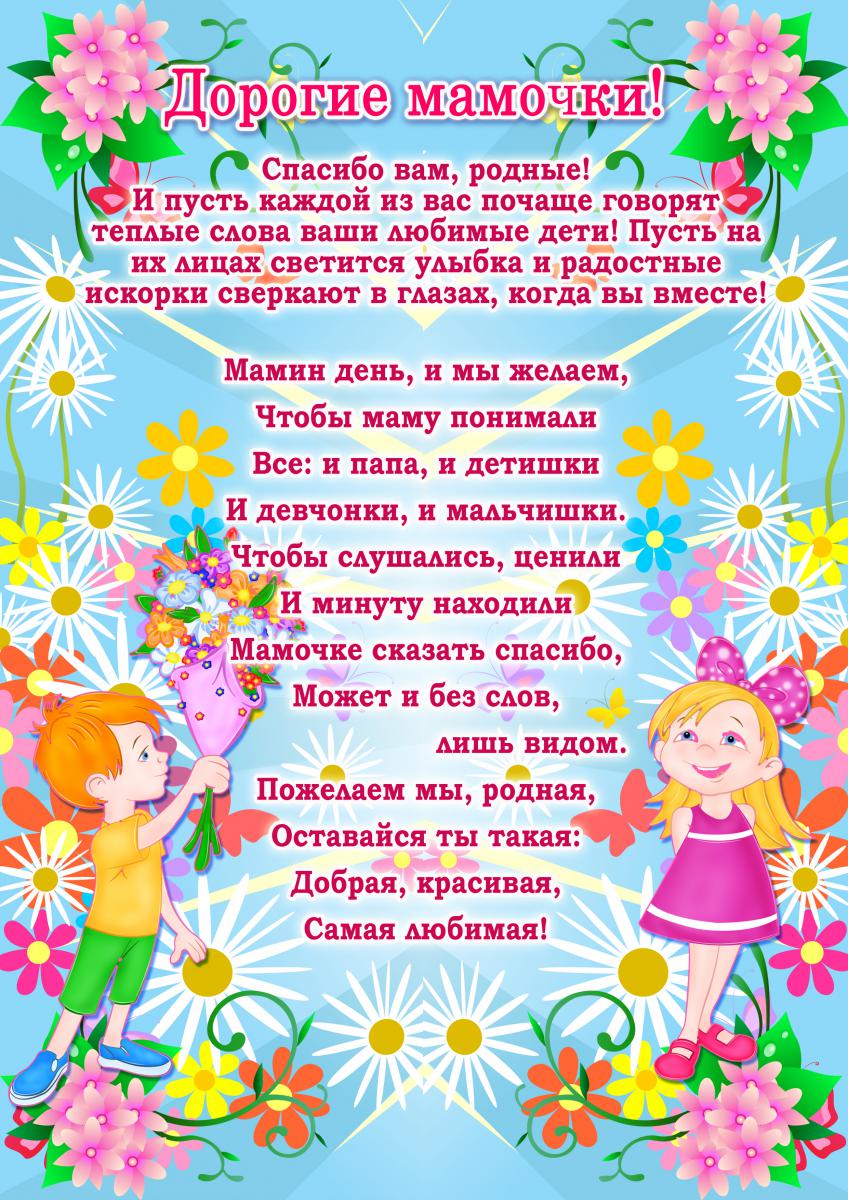 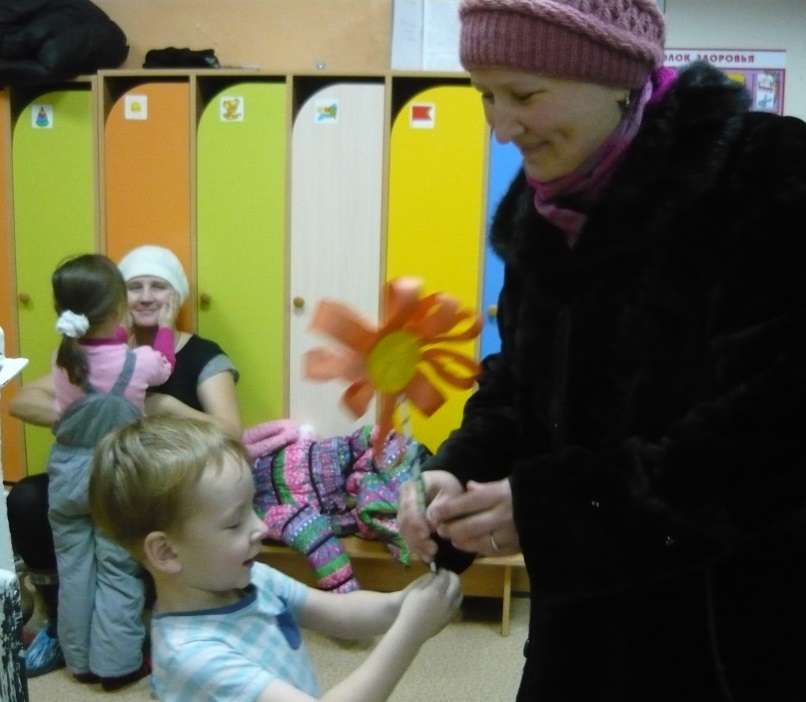 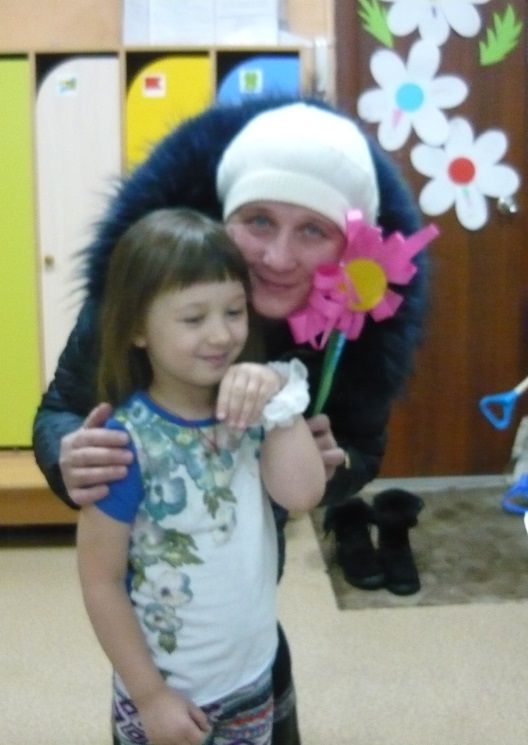 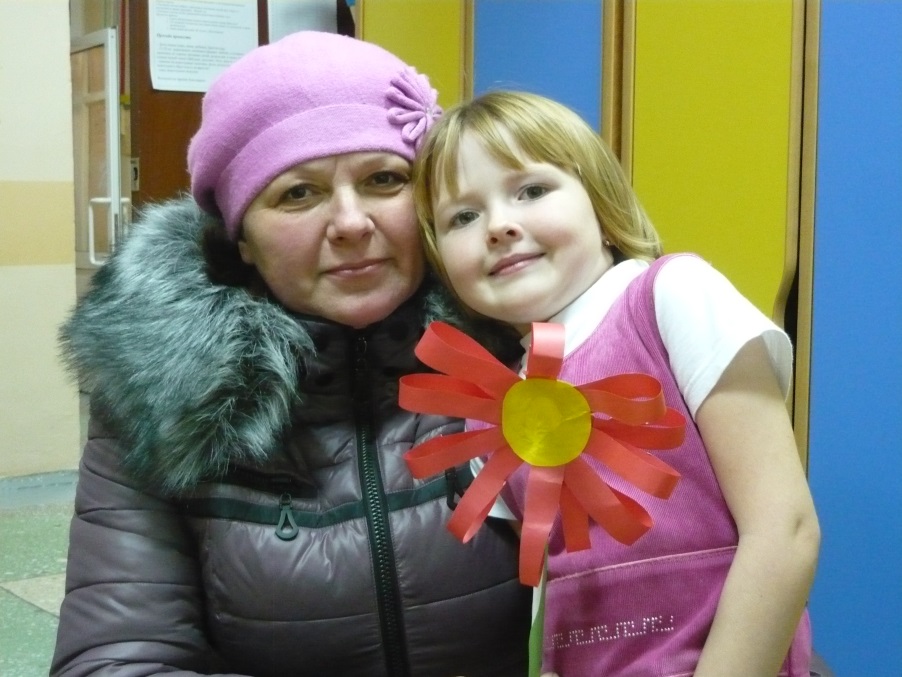 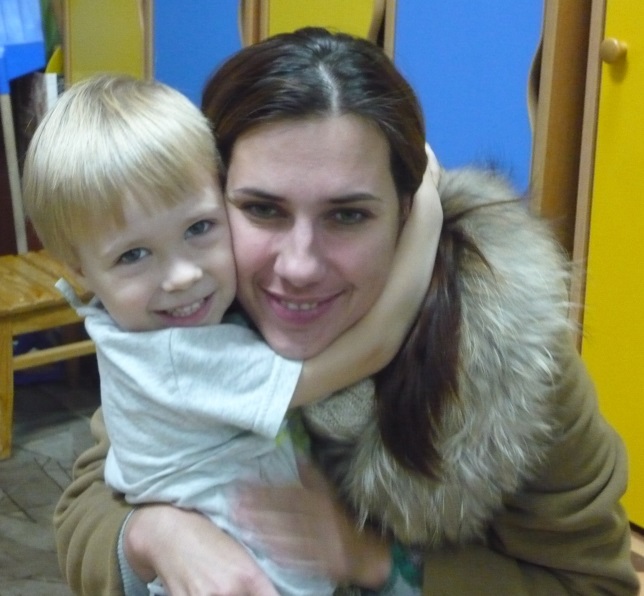 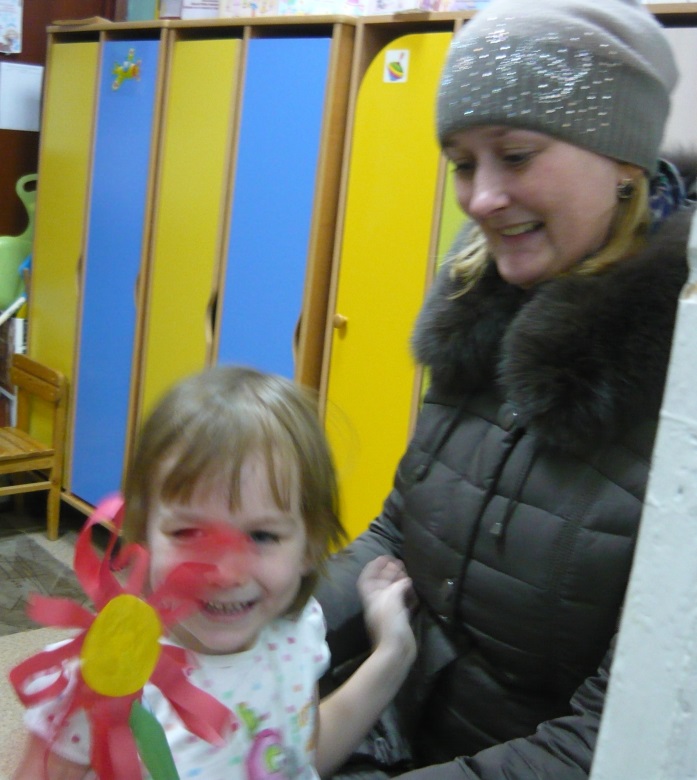 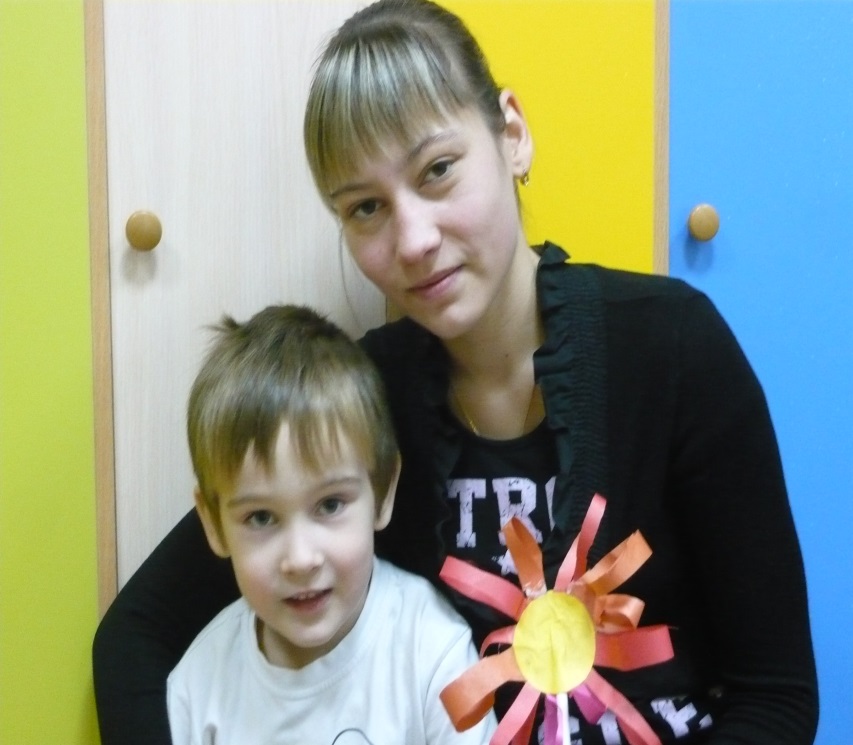 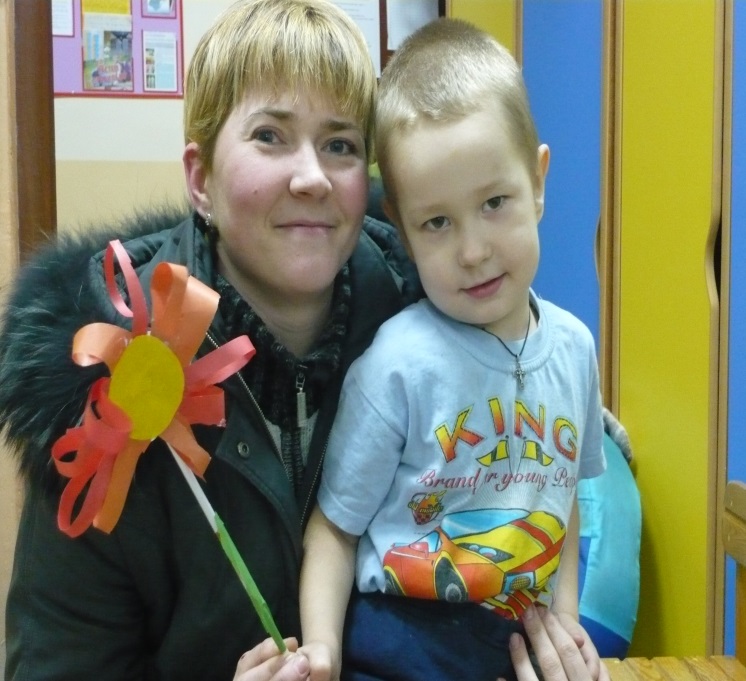 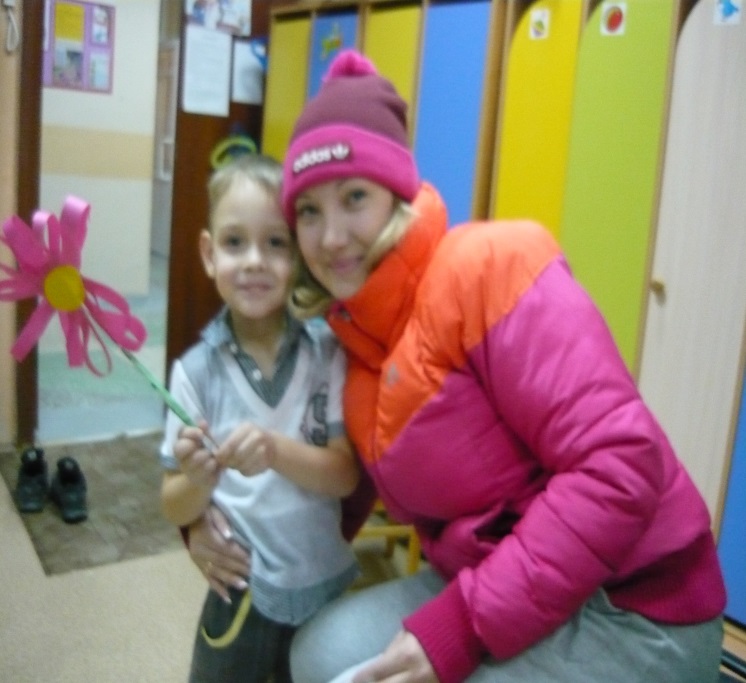 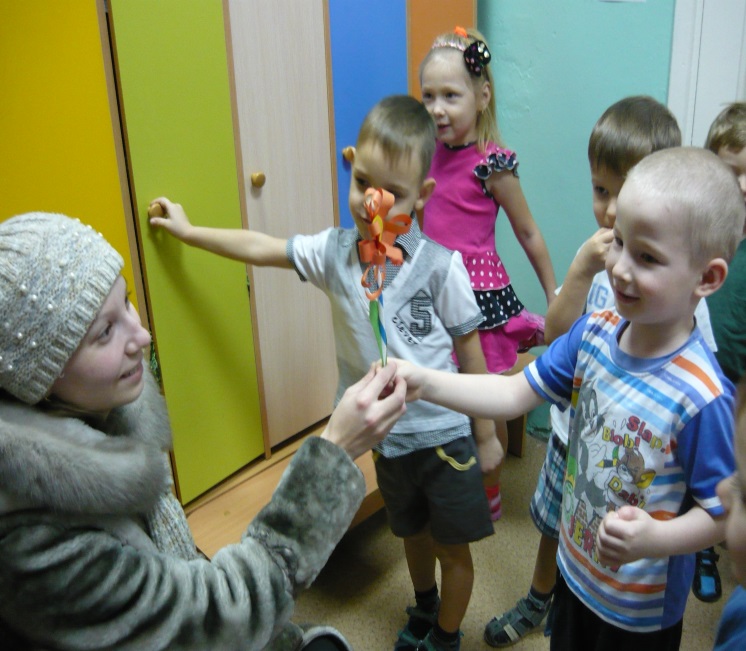 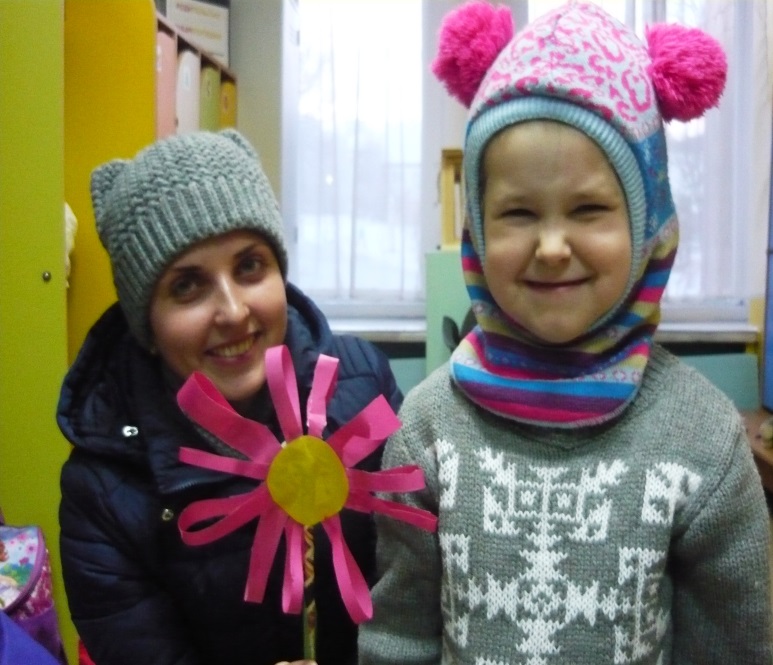 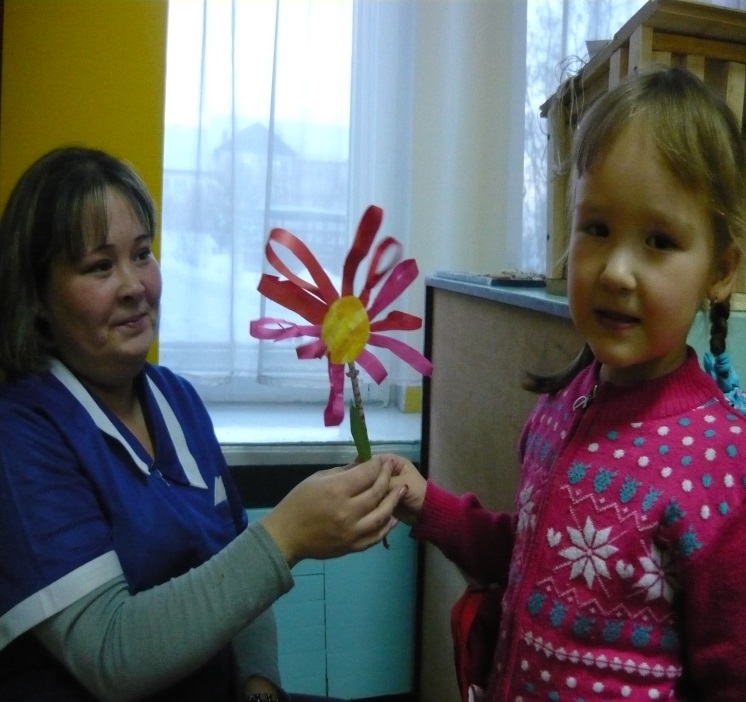 Все хожу, все думаю, смотрюЧто на празник маме подарю?Может куклу, может быть конфет? Нет!Вот тебе родная в твой денекАленький цветочек огонек.